ΕΝΤΥΠΟ ΟΙΚΟΝΟΜΙΚΗΣ ΠΡΟΣΦΟΡΑΣΟΙΚΟΝΟΜΙΚΗ ΠΡΟΣΦΟΡΑΓια τον ηλεκτρονικό διαγωνισμό άνω των ορίων με ανοικτές διαδικασίες, σφραγισμένες προφορές και κριτήριο ανάθεσης την πλέον συμφέρουσα από  οικονομικής άποψης προσφορά βάσει τιμής για την«ΠΡΟΜΗΘΕΙΑ, ΕΓΚΑΤΑΣΤΑΣΗ ΚΑΙ ΘΕΣΗ ΣΕ ΛΕΙΤΟΥΡΓΙΑ ΦΩΤΟΒΟΛΤΑΙΚΟΥ ΣΤΑΘΜΟΥ»,εκτιμώμενης	αξίας	323.233,33€	πλέον	ΦΠΑ	77.576,00€	ήτοι	συνολικό	ποσό	400.809,33€ συμπεριλαμβανομένου ΦΠΑ, υποβάλλουμε την ακόλουθη οικονομική προσφορά:ΗΜΕΡΟΜΗΝΙΑΟ ΟΙΚΟΝΟΜΙΚΟΣ ΦΟΡΕΑΣ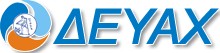 ΔΗΜΟΤΙΚΗ ΕΠΙΧΕΙΡΗΣΗ ΥΔΡΕΥΣΗΣ ΑΠΟΧΕΤΕΥΣΗΣ ΧΑΝΙΩΝΕΡΓΟ:Υποδομή διαχείρισης ιλύος ΕΕΛ Χανίων και εγκατάσταση φωτοβολταϊκού Σταθμού ΣΥΜΒΑΣΗ:ΠΡΟΜΗΘΕΙΑ, ΕΓΚΑΤΑΣΤΑΣΗ ΚΑΙ ΘΕΣΗ ΣΕ ΛΕΙΤΟΥΡΓΙΑ ΦΩΤΟΒΟΛΤΑΙΚΟΥ ΣΤΑΘΜΟΥ ΟΙΚΟΝΟΜΙΚΗ ΠΡΟΣΦΟΡΑΦ/Β ΣΤΑΘΜΟΥ ΚΕΝΤΡΙΚΩΝ ΔΕΞΑΜΕΝΩΝ ΥΔΡΕΥΣΗΣ ΒΑΝΤΕΟΙΚΟΝΟΜΙΚΗ ΠΡΟΣΦΟΡΑΦ/Β ΣΤΑΘΜΟΥ ΚΕΝΤΡΙΚΩΝ ΔΕΞΑΜΕΝΩΝ ΥΔΡΕΥΣΗΣ ΒΑΝΤΕΟΙΚΟΝΟΜΙΚΗ ΠΡΟΣΦΟΡΑΦ/Β ΣΤΑΘΜΟΥ ΚΕΝΤΡΙΚΩΝ ΔΕΞΑΜΕΝΩΝ ΥΔΡΕΥΣΗΣ ΒΑΝΤΕΟΙΚΟΝΟΜΙΚΗ ΠΡΟΣΦΟΡΑΦ/Β ΣΤΑΘΜΟΥ ΚΕΝΤΡΙΚΩΝ ΔΕΞΑΜΕΝΩΝ ΥΔΡΕΥΣΗΣ ΒΑΝΤΕΟΙΚΟΝΟΜΙΚΗ ΠΡΟΣΦΟΡΑΦ/Β ΣΤΑΘΜΟΥ ΚΕΝΤΡΙΚΩΝ ΔΕΞΑΜΕΝΩΝ ΥΔΡΕΥΣΗΣ ΒΑΝΤΕΟΙΚΟΝΟΜΙΚΗ ΠΡΟΣΦΟΡΑΦ/Β ΣΤΑΘΜΟΥ ΚΕΝΤΡΙΚΩΝ ΔΕΞΑΜΕΝΩΝ ΥΔΡΕΥΣΗΣ ΒΑΝΤΕΑ/ΑΕΙΔΟΣ ΠΡΟΣΜΟΝΑΔΑ ΜΕΤΡΗΣΗΣΠΟΣΟΤΗΤΑΤΙΜΗ ΜΟΝΑΔΟΣσε ΕΥΡΩ (χωρίς ΦΠΑ)ΣΥΝΟΛΟ σεΕΥΡΩ (χωρίς ΦΠΑ)1Φ/Β ΠΛΑΙΣΙΑkW3002Βάσεις στήριξης Φ/Β πλαισίων μετά της θεμελίωσής τουςkW3003Μετατροπείς	τάσης (inverter) DC/AC - πίνακες ζεύξης & ελέγχου DC - πίνακες ζεύξης και ελέγχου AC χαμηλής τάσηςkw3004Δίκτυο Διανομής Συνεχούς Ρεύματος (DC)κατ’ αποκοπή15Δίκτυο	Διανομής ΕναλλασσόμενουΡεύματος Χαμηλής Τάσης(AC)κατ’ αποκοπή16Οικίσκοςπροκατασκευασμένος - Υποσταθμός Ανύψωσης Τάσης 0,4/20kV έως 630kVAτεμ17Δίκτυο Διανομής Εναλλασσόμενου ρεύματος Μέσης Τάσης (AC)κατ’ αποκοπή18Σύστημα	Γείωσης	και ΑντικεραυνικήςΠροστασίαςκατ’ αποκοπή19Περιφερειακός Εξοπλισμός (Περίφραξη,CCTV, εξοπλισμός οικίσκου)κατ’ αποκοπή110Εξοπλισμός ασθενώνΡευμάτων καιεπικοινωνιώνκατ’ αποκοπή111Σύστημαπαρακολούθησης,μετρήσεων και ελέγχου - εξοπλισμός σύνδεσης με ΔΕΔΔΗΕ και λειτουργίας net meteringκατ’ αποκοπή1ΣΥΝΟΛΟ (ΧΩΡΙΣ ΦΠΑ)ΣΥΝΟΛΟ (ΧΩΡΙΣ ΦΠΑ)ΣΥΝΟΛΟ (ΧΩΡΙΣ ΦΠΑ)ΣΥΝΟΛΟ (ΧΩΡΙΣ ΦΠΑ)ΦΠΑ (24%)ΦΠΑ (24%)ΦΠΑ (24%)ΦΠΑ (24%)ΣΥΝΟΛΟ ΜΕ ΦΠΑΣΥΝΟΛΟ ΜΕ ΦΠΑΣΥΝΟΛΟ ΜΕ ΦΠΑΣΥΝΟΛΟ ΜΕ ΦΠΑ